Знакомство со звуками [Ф] [Ф'].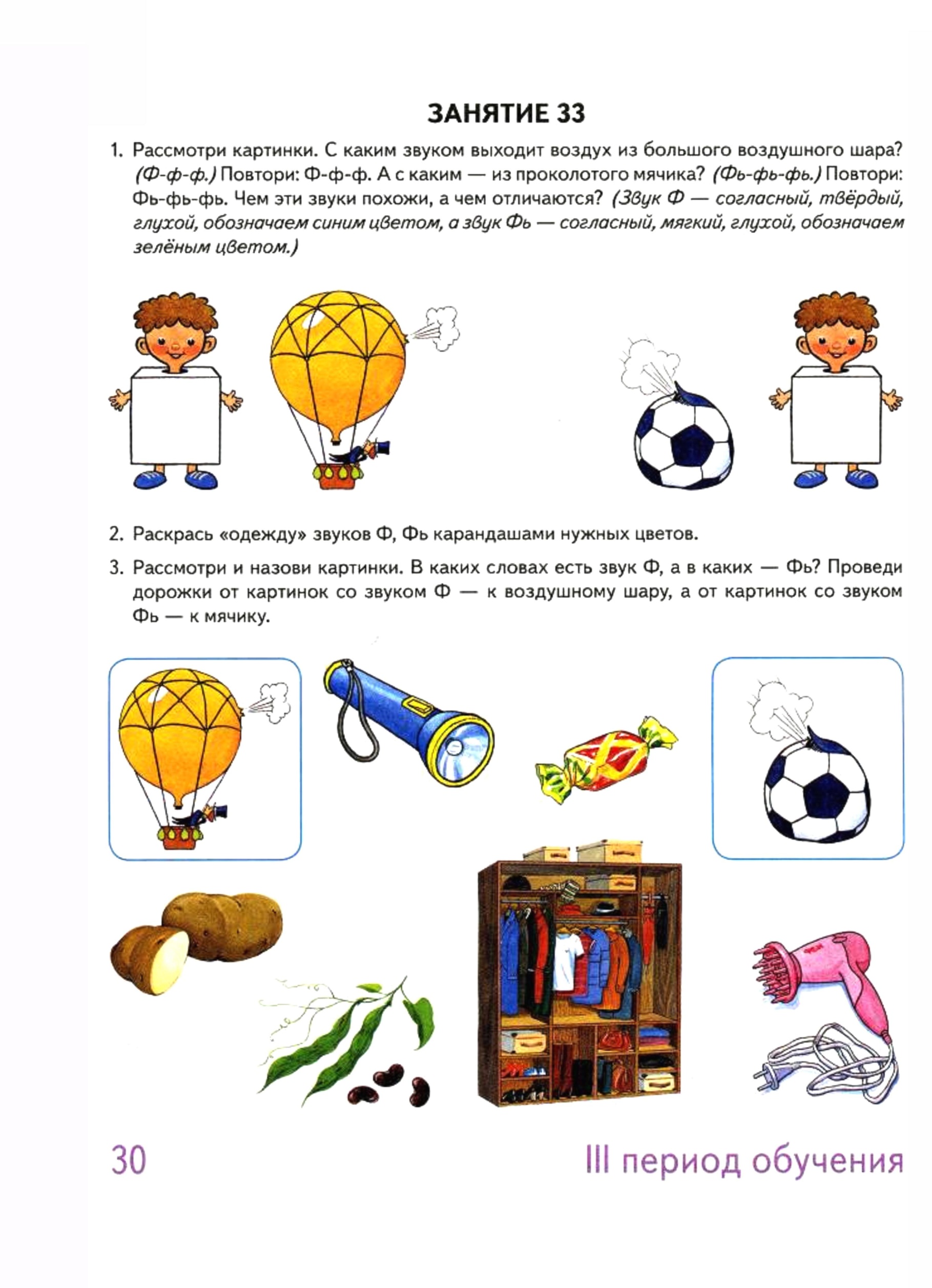 